 PAUTA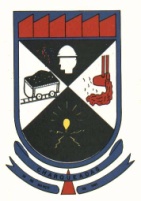                                                  Pelo presente expediente, informamos a pauta da Sessão Ordinária do dia 16/06/2020 que terá inicio às 19h. Considerando que, a pauta é somente uma previsão dos projetos a serem votados e pode ser alterada se necessário.PROJETOS QUE ENTRARAM NA CASAPROCESSO Nº 255/2020PROPOSIÇÃO: Projeto de Lei nº 019/2020AUTOR: Poder ExecutivoASSUNTO: “ Autoriza o Município de Charqueadas a doar imóvel à Empresa BRAZ & COSTA LTDA. e dá outras providências.”PROCESSO Nº 256/2020PROPOSIÇÃO: Projeto de Lei nº 020/2020AUTOR: Poder ExecutivoASSUNTO: “Autoriza o Município de Charqueadas a doar imóvel à Empresa PORINE SERVIÇOS DE INFORMÁTICA LTDA e dá outras providências.”PROPOSIÇÕES QUE SERÃO VOTADASPROCESSO Nº 240/2020	PROPOSIÇÃO: Pedido de Providência nº 083/2020AUTOR: Ver. Rafael Divino Silva OliveiraASSUNTO: “Que o Poder Executivo Municipal juntamente com a secretaria municipal competente providencie o pavimento dos becos e no final da Avenida Brasil no bairro Sul América”.PROCESSO Nº 242/2020           PROPOSIÇÃO: Pedido de Providência nº 084/2020AUTOR: Ver. Rafael Divino Silva OliveiraASSUNTO: “Que o Poder Executivo Municipal juntamente com a Secretaria Municipal competente faça um estacionamento oblíquo no canteiro entre a Rua Candelária e a Avenida Salgado Filho”PROCESSO Nº 243/2020           PROPOSIÇÃO: Pedido de Providência nº 085/2020AUTOR: Ver. Adriano AlvesASSUNTO: “Que a secretaria competente, providencie duas lombadas nas Ruas, Venâncio Aires, número de referência 1226,e  Rua Uruguai, ponto de referência 915.”PROCESSO Nº 245/2020           PROPOSIÇÃO: Pedido de Providência nº 086/2020AUTOR: Ver. Jozi Francisco De Marins ASSUNTO: “Que o Executivo Municipal através da secretaria competente providencie com URGÊNCIA "cordões" na rua (sem nome) paralela com a RS 401 em frente a Limbermaq próxima a Unimed.”PROCESSO Nº 246/2020	PROPOSIÇÃO: Pedido de Providência nº 087/2020AUTOR: Ver. Jozi Francisco De Marins ASSUNTO: “Que o Executivo Municipal envie para esta Casa Legislativa o projeto de lei para a criação do Código de Postura para o nosso Município, pois o código que temos e usamos ainda é do Município de São Jeronimo. E somente com um Código de Postura podemos ter uma cidade mais limpa e organizada.”PROCESSO Nº 247/2020	PROPOSIÇÃO: Pedido de Providência nº 088/2020AUTOR: Ver. ª Rosângela DornellesASSUNTO: “Que o Poder Executivo Municipal, em seu departamento de Indústria e Comércio crie espaço para orientar os empresários a fim de conseguir o financiamento emergencial para empresas proposto pelo Governo Federal.”PROCESSO Nº 248/2020	PROPOSIÇÃO: Pedido de Providência nº 089/2020AUTOR: Ver. ª Rosângela DornellesASSUNTO: “Que o Poder Executivo Municipal realize a criação de um programa de apoio às micros, pequenas e médias empresas, com o pagamento de aluguel no limite de R$ 5.000.00 para cada empresa e micro empreendedor, desde que não haja demissão de seus empregados no período, como medida de incentivo à recuperação econômica e auxílio para que os pequenos e médios, não venham a fechar o seu estabelecimento, nem demitir seus funcionários, durante a pandemia do COVID-19, pela grave crise que enfrentamos. A seguinte sugestão de incentivo terá prazos de 90 dias (três meses).”PROCESSO Nº 249/2020	PROPOSIÇÃO: Pedido de Providência nº 090/2020AUTOR: Representação Partidária do PTASSUNTO: “Que o Executivo Municipal, crie um programa de geração de renda urgente para as mulheres do nosso município.”PROCESSO Nº 252/2020	PROPOSIÇÃO: Pedido de Providência nº 091/2020AUTOR: Ver. ª Pamela Luisa Lemos da SilvaASSUNTO: “Que ao Executivo Municipal de intensifique a fiscalização cuidando a aglomeração de pessoas nos locais públicos de Charqueadas” PROCESSO Nº 239/2020	PROPOSIÇÃO: Pedido de Providência nº 092/2020AUTOR: Ver José Francisco Silva da SilvaASSUNTO: “Que a municipalidade através da secretaria de obras proceda o recapeamento asfáltico na Avenida Cruz de Malta no trecho compreendido entre a Avenida Jose Athanásio e a Rua Mato Grosso (da frente do mercado Dia até a frente do mercado Santos) trecho com péssimas condições para trafegabilidade”.PROCESSO Nº 254/2020	PROPOSIÇÃO: Pedido de Providência nº 093/2020AUTOR: Ver José Francisco Silva da SilvaASSUNTO: “Que a municipalidade através da Secretaria de Obras proceda o recapeamento asfáltico da Rua João Guerreiro, no trecho compreendido entre a Rua Para no Parque dos Coqueiros e Av. José Athanásio, o referido trecho encontra-se com péssima condição de trafegabilidade.”PROCESSO Nº 236/2020PROPOSIÇÃO: Informação nº 015/2020AUTOR: Verª. Patrícia Ferreira da SilvaASSUNTO: “Que o Poder Executivo, juntamente com a Secretaria Municipal de Obras, informe como está o andamento das obras no valão na Vila São Lourenço.”Charqueadas, 16 de junho de 2020.Vereador José Francisco Silva da SilvaPresidente